KUTATÁSI TERV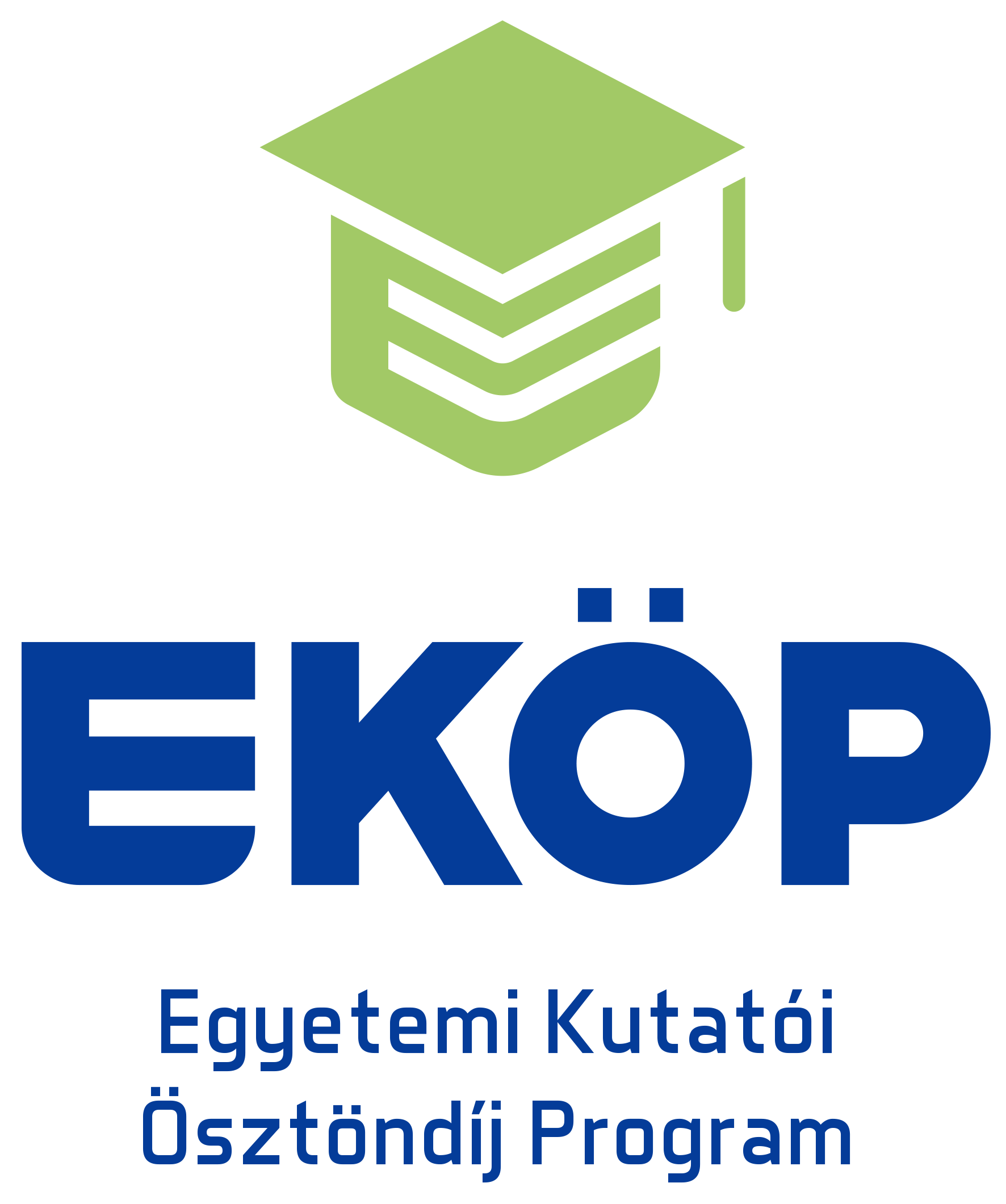 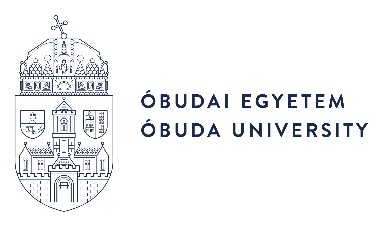 EKÖP Alapképzés EKÖP Mesterképzés EKÖP Doktori Képzés EKÖP Oktatói, Kutatói (max. 4 db A/4-es ív terjedelemben)Pályázó neve:Megpályázott kategória:A tudományos/művészeti program címe:1. Bevezetés: A tudományos/művészeti program tárgya, a témaválasztás indoklása, motiváció 2. Célkitűzés: A kutatási/művészeti program célja 3. A kutatási eredmények ismertetésének tervei:4. Kutatási terv feladat- és ütemterv: A kutatási terv végrehajtásának ütemezése, alap- és mesterképzés esetén 5+5 hónapos, doktori hallgatók esetén 
5+7 hónapos, fiatal oktatók, kutatók esetében 6+6 hónapos ütemezésre (amennyiben releváns) történő bontása (milyen lépésekben és módszerekkel kívánja megvalósítani az adott célkitűzést)6. Vállalások (kötelező és nem kötelező): 7. A kutatási/művészeti program társadalmi hasznosulásának lehetőségei:8. A doktori képzés részét képező felkészülésben tervezett tevékenység ismertetése (a felvenni tervezett kurzusok, egyéb szakmai tevékenységek és ezek doktori képzésbe történő felvételhez, illetve majd a doktori képzés elvégzéséhez való tervezett hozzájárulásának bemutatása):9. Összegzés: a tevékenység során elvárt eredmények, azok tervezett hasznosítása 10. Fontosabb irodalomjegyzék: 11. Témavezetői ajánlás: Kelt: ……………………, …………(év)………………….(hónap)………(nap)…………………………………………….	……………………………………témavezető olvasható neve                                                  pályázó olvasható neve………………………………………                           ………………………………………          témavezető aláírása                 		                       pályázó aláírása